ТЕМА 1. РАСЧЕТ ЛИНЕЙНЫХ РЕЗИСТИВНЫХ ЦЕПЕЙ1. Методы расчета цепей постоянного токаМетод, основанный на применении законов КирхгофаВ общем случае токи и напряжения заданной цепи постоянного тока могут быть найдены в результате совместного решения системы уравнений, составленной на основании 1-го и 2-го законов Кирхгофа [1-4].Постановка задачиЗадана схема электрической цепи, содержащаяNB  pветвей,NУ  qузлов иNK   sконтуров. Причемs  p  (q 1) . Заданы величиныэлементов ветвей (сопротивления найти токи во всех ветвях цепи.Rk ), ЭДС и токи источников. ТребуетсяАлгоритм методаа) Определяется число ветвей p, число узлов q и число контуров s.При этом должно выполняться соотношение: s  p  (q 1) ;б) произвольно задаются направления вычисления токов во всех вет- вях цепи;в) для всех узлов, кроме любого одного записываются уравнения по первому закону Кирхгофа (1ЗК). Ток источника тока учитывается как ток ветви. Всего этих уравнений (q 1) ;г) выбираются независимые контуры и задаются направления обхода каждого из них. (Независимым является контур, в который входит хотя бы одна новая ветвь, не входящая в другие контуры);д) для всех контуров записываются уравнения по второму закону Кирхгофа (2ЗК). Всего уравнений s ;4е) решается система уравнений, записанных в пунктах в и д. Всего уравнений в этой системе (q 1)  s  q 1  p  q  1  p , то есть столько, сколько ветвей в схеме цепи. Решая эту систему, получаем токи ветвей I1, I2 , I3... I p ;ж) правильность расчета проверяется балансом мощностей.Пример расчетаЗадана схема цепи (рис. 1.1.), значения ЭДС источников и сопротив- ления ветвей. Требуется найти значения токов во всех ветвях цепи.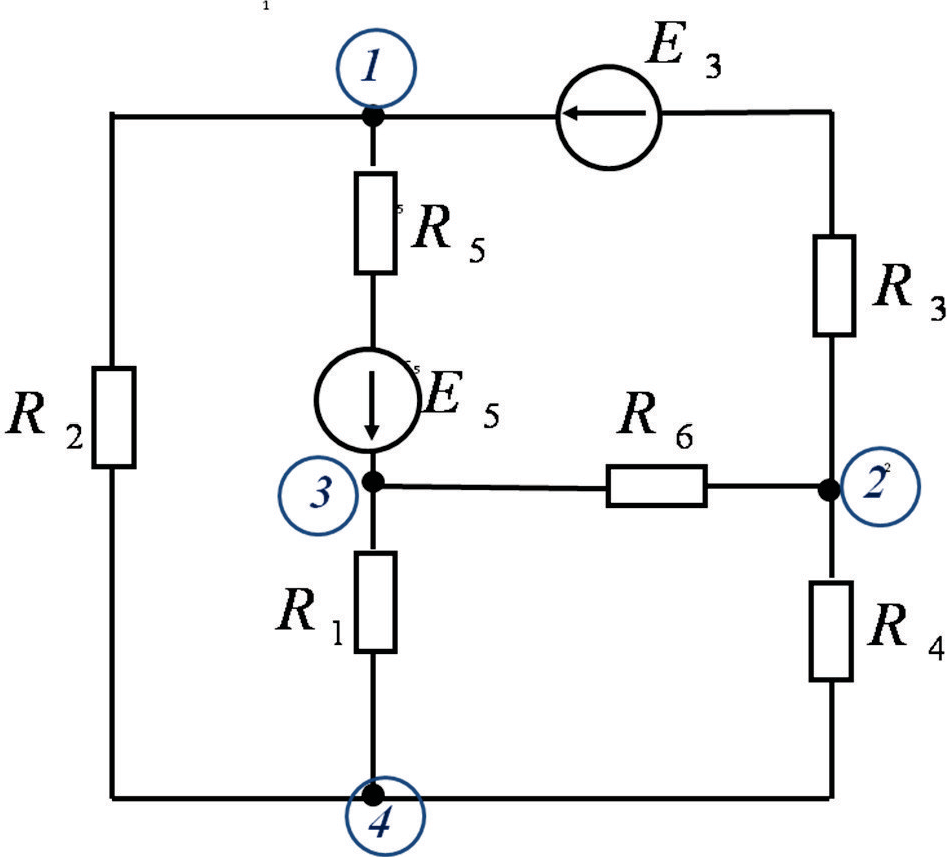 Проведем расчет. а)	Число	ветвейp  6Рис. 1.1.;	число	узловq  4,число	контуровs  p  (q 1)  6  (4 1)  3 .б) произвольно задаются направления вычислений токов ветвейI1,I2 ,I3 ,I4 ,I5 ,I6 (рис. 1.2);б) записываем уравнения по 1ЗК:узел 1:узел 2:узел 3:I2  I3  I5 = 0;I3  I4  I6 = 0;I1  I5  I6  0;5в) выбираем независимые контуры и задаем направление обхода в них (рис. 1.3.):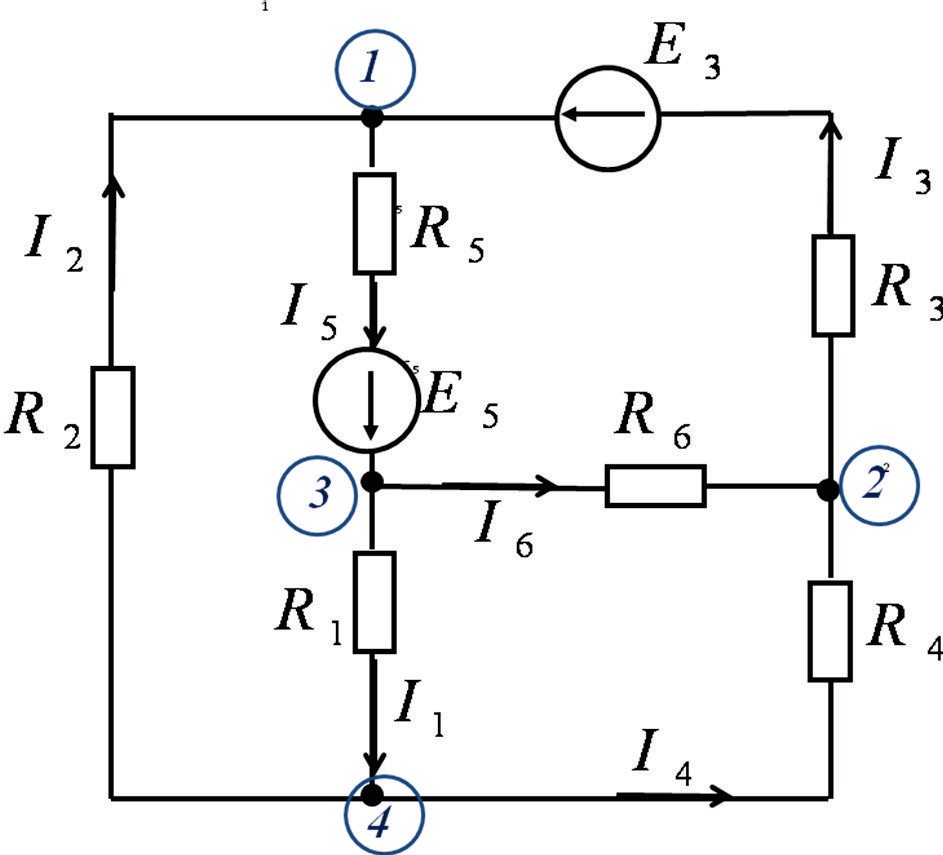 Рис.1.2.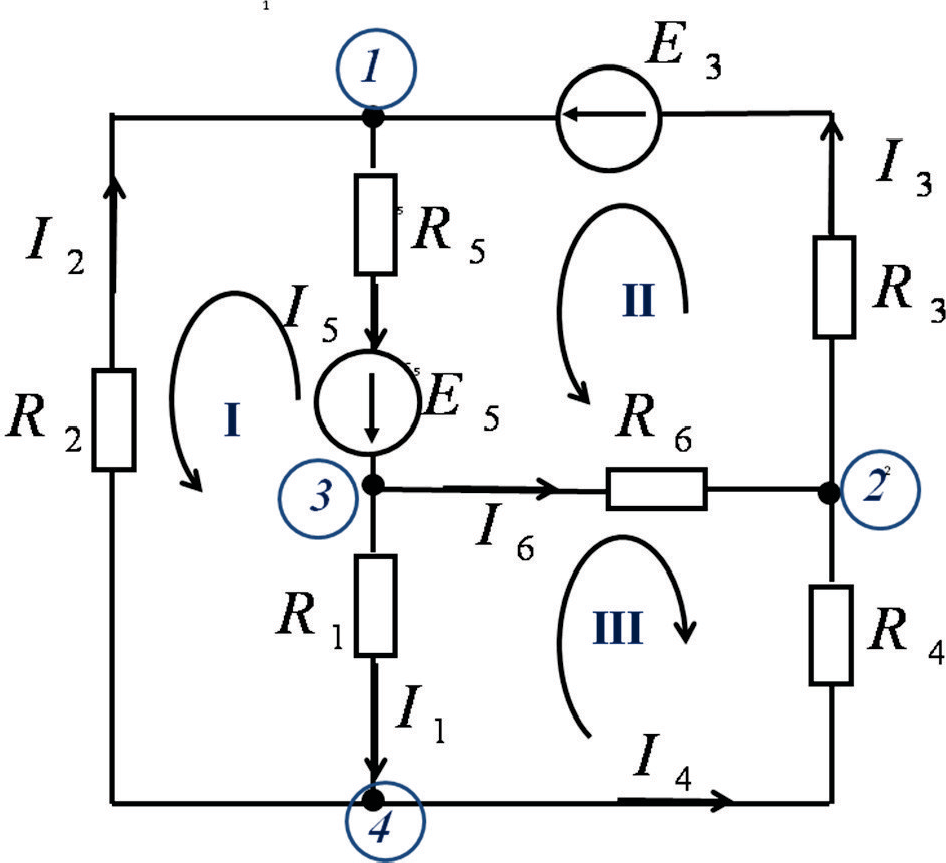 Рис.1.3. К расчету цепи методом контурных токовг) записываем уравнения по 2ЗК:контур I:R1I1  R2 I2  R5 I5  E5;контур II:R3 I3  R5 I5  R6 I6 E3  E5;контур III:R1 I1  R4 I4  R6 I6  0.6д) объединяем уравнения, записанные по 1 и 2ЗК в систему:I2  I3  I5 = 0I  I  I = 0 3	4	6I1  I5  I6  0�R I  R I  R I  E	1  1	2  2	5  5	5R3 I3  R5 I5  R6 I6  E3  E5R I  R I   R I    0	1   1	4   4	6   6е) решаем систему уравнений и получаем значения токов во всехветвях цепиI1,I2 ,I3 ,I4 ,I5 ,I6 .ЗАМЕЧАНИЕ. При решении систем линейных алгебраических уравнений важно правильно записать ее в матричной форме. Пример записи получен- ной системы уравнений: 0	1	1	0	1	0 	 I1 		0	 0	0	11	01	I 		0			 2 		 1	0	0	0	1	1   I3   	0	 ;R	R	0	0	R0 	I 	  E		1	2	5	 4 		5		1	4	6 	  6 ж) составим уравнение баланса мощностей. При правильном реше- нии должен выполняться баланс мощностей:Pист   Pприем.Pист   Ik Ek   P3   P5   I3  E3   I5  E5 ,k 1причем знак «+» используется, если стрелки тока и ЭДС совпадают по на- правлению, а знак «‒» если не совпадают.P I 2  RI 2  R  I 2  R  I 2  R  I 2  R  I 2  R  I 2  R .прием.k	kk 11	1	2	2	3	3	4	4	5	5	6	67Метод контурных токовМетод является модификацией метода, основанного на законах Кирхгофа. При расчете этим методом вводится понятие контурного тока независимого контура. Уравнения составляются по 2ЗК для независимых контуров, то есть получается система с меньшим числом уравнений, что и является преимуществом метода контурных токов.Алгоритм методаа) Определяется число ветвей p, число узлов q и число независимых контуров s ( s  p  (q 1) );б) произвольно задаются токи во всех ветвях цепи;в) задаются фиктивные контурные токи, циркулирующие по всем вет-вям контуровJ (к) , J (к)	J (к) ;1	2	nг) записывается контурное уравнение для определения контурных то-ков. В матричной форме оно имеет видR(к)  J (к)  E(к) . В этом уравненииJ (к)  R	R	...	R  E(к)  1	11	12	1s  1  J (к)R	R	...	RE(к)J (к)   2     , R(к)   21	22	2 s  ,E(к)    2    , ...  ...	...	...	... ...	J (к)  R	R	...	R  	E(к)  s	  s1	s 2ss    s   где J (к) ‒ столбец неизвестных контурных токов (их столько, сколько кон-туров);R(к)– матрица контурных сопротивлений; столбец контурных ЭДС.Поясним порядок построения матриц контурных сопротивлений иконтурных ЭДС. Следует отметить, что R(к) ‒ квадратная матрица, размер-ностью s  s . Она имеет следующие особенности:Rij  Rji , то есть симметричная относительно главной диагонали;Riiсумма всех сопротивлений, входящих в контур i; всегда положительная;8– Rijсумма сопротивлений, общих для контуров i и j, взятая со знаком«+», если стрелки контурных токов направлены в одну сторону, и со зна- ком «–» если в этих общих для двух контуров сопротивлениях стрелки контурных токов направлены навстречу друг другу.Матрица контурных ЭДС строится так же, как и при записи второго закона Кирхгофа. Вместо направления обхода рассматривается направле- ние вычисления контурного тока в контуре.д) решается полученное контурное уравнение, и определяются кон-турные токиJ (к) , J (к)	J (к) .1	2	nе) по контурным токам на основе законов Кирхгофа определяются токи ветвей;ж) правильность расчета проверяется балансом мощностей.Пример расчетаа-б) Определяем число ветвей (p), число узлов (q) и число независи- мых контуров (s). Задаемся направлением вычислений токов ветвей (рис. 1.4);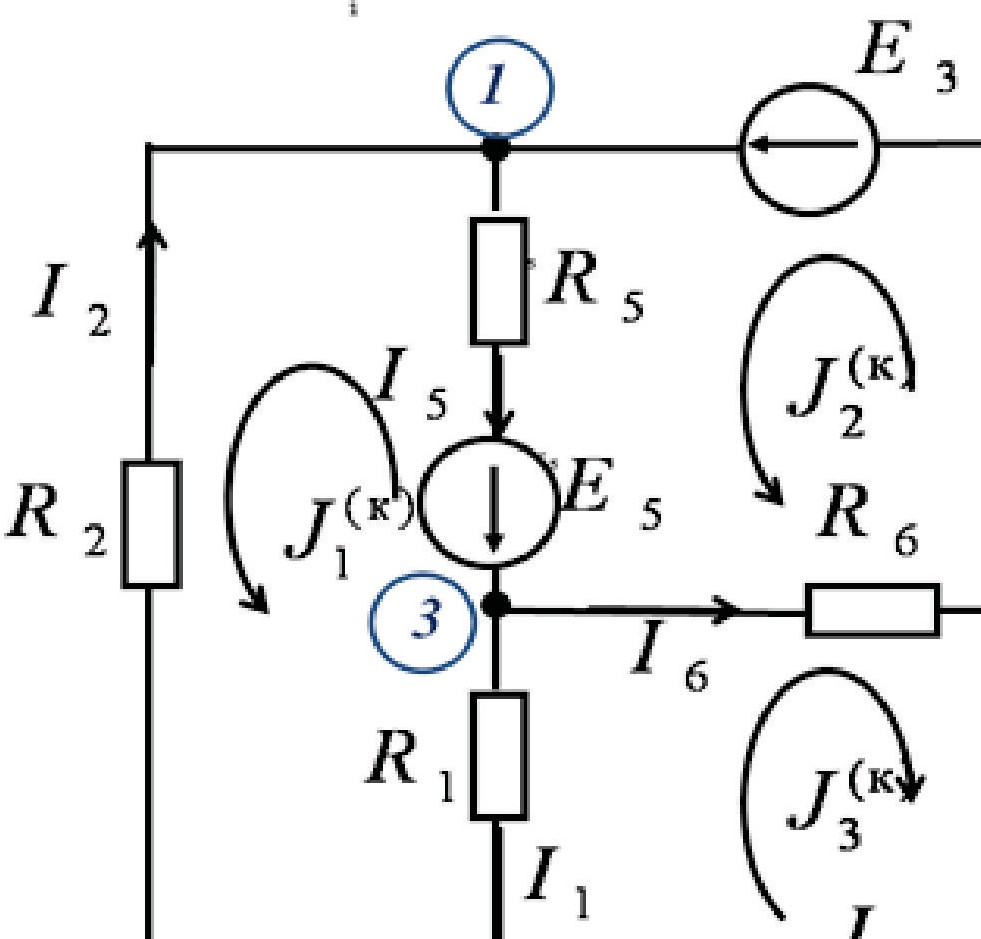 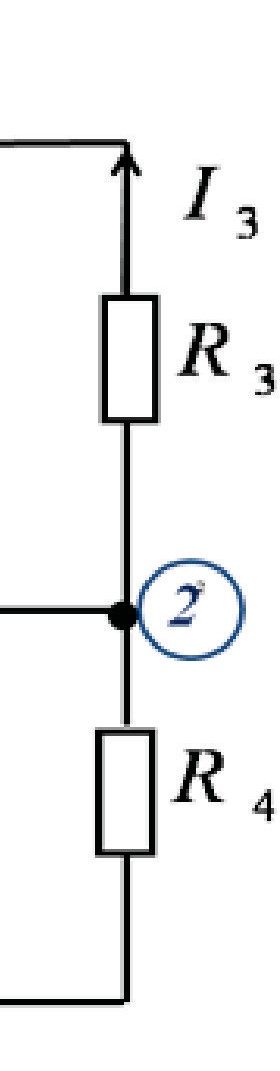 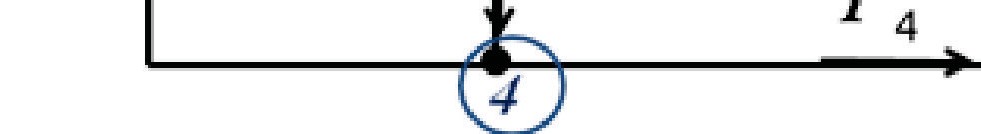 Рис. 1.4. К расчету цепи методом контурных токов в соответствии с примером9в) задаемся контурными токами J (к), J (к); J (к) . Их направления вы-числений выбираются произвольно (рис. 1.4);г) записываем контурное уравнение:R	R	R J (к) 	E(к) 11	12	13 1  	  1  R	R	R  J (к)   E(к) R	R	R J (к) 	E(к)   31	32	33   3    	 3 и рассчитываем элементы матриц контурных сопротивлений и контурных ЭДС. При этомR11  R1  R2  R5 ; R22  R3  R5  R6 ; R33  R1  R4  R6 ,R12  R5 ;R12  R21;R13  R1;R13  R31;R23  R6 ;R23  R32 ,E (к)  E ;E(к)  EE ;2	3	5E(к)  0;е) решаем систему и получаем токиJ (к) , J (к); J (к) ;ж) определяем действительные токи ветвей. Сначала найдем токиветвей, входящих только в один контур: I J (к) ; I  J (к) ; I    J (к) . Затемтоки, ветвей, входящих в два контура:2	1	3	2	4	3I  (J (к)  J (к) );I  J (к)  J (к) ;I  J (к)  J (к) ;з) баланс мощностей проверяется так же, как и в предыдущем методе.Метод узловых потенциаловМетод узловых потенциалов является наиболее общим и часто ис- пользуется в расчетах электрических цепей, содержащих большое число ветвей и малое количество узлов. Метод позволяет уменьшить число урав-10нений системы до числа узлов без одного, то есть число уравнений систе- мы равно q‒1.Этот метод используется, в частности, при проектировании элек- тронных схем. Кроме того, очень удобным является применение метода узловых потенциалов для схем, содержащих два узла. Такой частный слу- чай получил свое название – «метод двух узлов».Алгоритм методаа) Определяется число ветвей p, число узлов q и число контуров s. ( s  p  (q 1) );б) произвольно задаются направления вычислений токов во всех ветвях цепи; в) потенциал одного из узлов (базисного) принимается равным нулю(q  0);г) записывается узловое уравнение: G(y) ( y)  I ( y) .	В этом уравнении: 		G	G...	G	I ( у) 		11	12	1,q1 1	 	  G	G...	G	I ( у)  ( у)  2... ; G( у)   21	22	2,q1...	...	...	...	I ( у)  ...  ,	 G	G...	G	I ( у) 	q1 	q1,1q1,2q1,q1   q1 где ( у)столбец неизвестных потенциалов;G(у) ‒ матрица узловых про-водимостей, I (у) ‒ столбец узловых токов.Поясним порядок построения матрицы узловых проводимостей и столбца узловых токов. К особенностям этой матрицы относятся:G(у) ‒ квадратная матрица размерностью (q‒1)x(q‒1);матрица симметрична относительно главной диагонали Gij  Gji ;элементы главной диагоналиGiiпредставляют собой всегда положи-тельную сумму проводимостей ветвей, сходящихся в i –м узле;остальные элементы матрицыGijпредставляют собой сумму проводи-мостей всех ветвей, связывающих узлы i и j, взятую всегда со знаком «‒».11Обозначим I (у) – сумму токов всех источников, расположенных вветвях, сходящихся в узле с номером i. Если стрелка источника напряже- ния с ЭДС E направлена к узлу, то его ток берется со знаком «+» и равенI (у)  E  G  Ei . Если стрелка источника направлена от узла, то его токi	i	iiрассчитывается так же, но учитывается со знаком «‒». В выраженииI (у)  E  G EiпараметрG проводимость ветви, то есть, величина, об-i	i	i	iiратная эквивалентному сопротивлению ветвиRi .Ri ‒ эквивалентное со-противление последовательно соединенных резистивных элементов ветви;Ei ‒ алгебраическая сумма ЭДС всех источников, входящих в ветвь.д) решается узловое уравнение, и определяются потенциалы всех ос-тавшихся q‒1 узлов;е) по потенциалам узлов на основе закона Ома и законов Кирхгофа определяются токи ветвей;ж) правильность расчета проверяется балансом мощностей.Пример расчетаДля цепи на рис. 1.5 определить токи во всех ветвях методом узло- вых потенциалов.а-б. Определяем число ветвей (p), число узлов (q) и число независи- мых контуров (s). Задаемся направлением вычислений токов ветвей;в) примем потенциал 4-го узла равным нулю ( φ4  0 ).г) записываем узловое уравнение для оставшихся трех узлов:G	G	G φ I (у) 11	12	13	1 1   G	G	G  φ  I (у)  ,	21	22	23    2 	2G	G	G  φ I (у)   31	22	23  3 	 3    12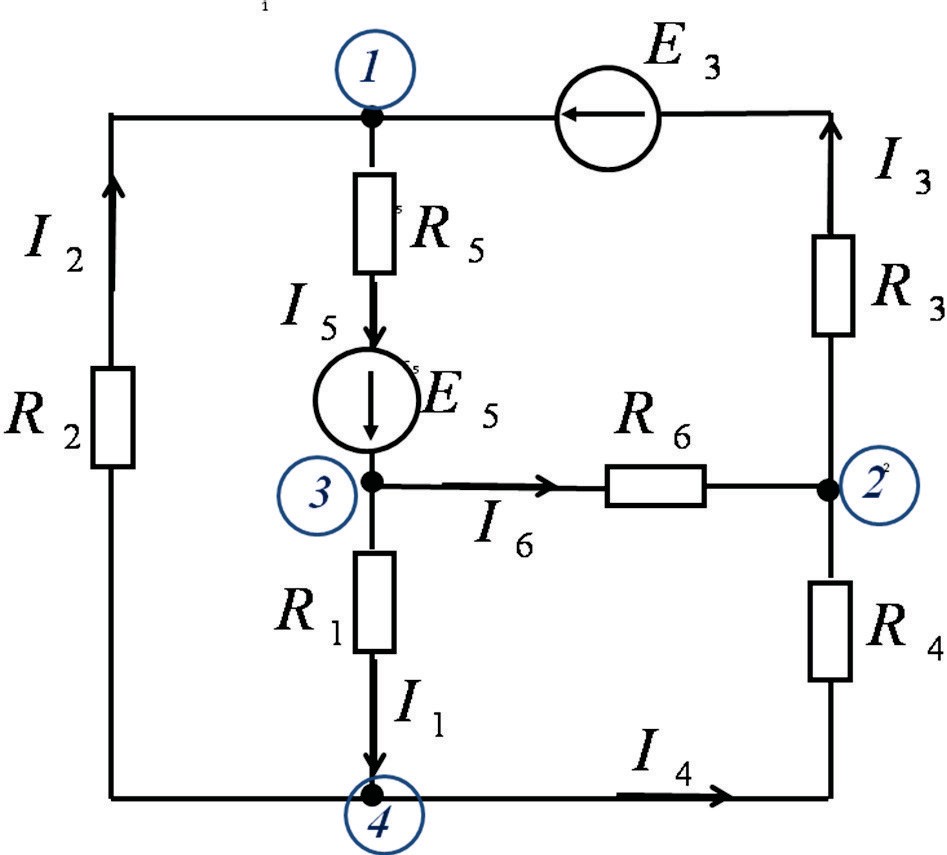 Рис. 1.5. К расчету цепи методом узловых потенциалов1	1	1G	 G   1 ;G	 GG  G			;12	3	R11	2	3	5R2	R3	R5	1где G G  G  G 1  1  1 ;G13  G5   R ;22	3	4	6R3	R4	R6	1G	 G  G  G 1  1  1 ;G23  G6   R ;33	1	5	6R1	R5	R66G	 G ; G	 G ; G	 G ;21	12	31	13	32	23I ( у)  1	E	E	E	EI ( у)   I ( у)  ;I (у)    3    5 ;I (у)     3 ; I (у)    5 .2	1	R	R	2R	3	RI ( у) 3	5	3	5д) подставив численные значения в узловое уравнение, и решив его,получаем значения потенциалов узловφ1 , φ2 , φ3 ;е) по потенциалам узлов на основе закона Ома и законов Кирхгофа определяются токи ветвей:I  φ3 ; I1	R	2  φ2 ;RI  E3  φ1  φ2 ;3	RI   φ2 ;4	RI  E5  φ1  φ3 ;5	R1	2	3	4	5ж) баланс мощностей проверяется так же, как и в предыдущем методе13ЗАДАНИЕ НА СЕМЕСТРОВУЮ РАБОТУРассчитать цепь методом непосредственного применения законов- Кирхгофа и методом контурных токов. Составить и решить уравнение ба- ланса мощностей.Указания по выбору условий. Расчетные схемы приведены на рис. 1.6– 1.20. В таблице 1.1. приведено соответствие номера варианта студента и расчетной схемы. Параметры резистивных элементов содержатся в Табли- цах 1.2 – 1.5, ЭДС источников – в Таблице 1.6.R4 E4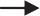 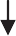 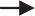 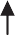 R8Рис. 1.65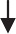 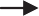 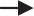 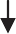 Рис. 1.714R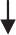 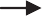 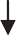 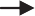 E1RРис. 1.8R6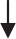 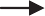 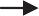 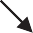 R2Рис. 1.9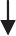 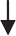 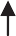 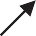 Рис. 1.1015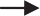 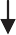 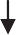 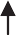 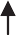 Рис. 1.11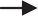 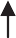 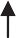 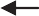 Рис. 1.12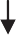 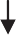 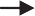 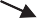 Рис. 1.1316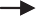 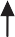 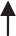 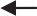 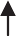 Рис. 1.14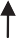 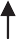 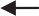 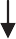 Рис 1.15R3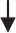 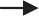 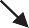 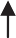 E3Рис. 1.1617R10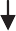 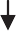 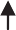 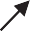 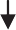 E10Рис. 1.17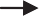 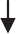 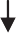 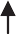 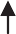 Рис. 1.18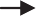 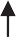 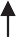 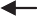 Рис. 1.1918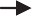 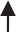 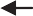 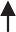 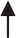 Рис. 1.20Таблица 1.1Таблица 1.219Таблица 1.6Контрольные вопросыДайте определение электрической цепи и ее схемы замещения.Какими моделями пользуются при описании свойств идеальных и реальных источников электродвижущей силы (ЭДС)?Какими моделями пользуются при описании свойств идеальных и реальных источников тока?Чем отличаются линейные и нелинейные элементы электрических цепей?Какие электрические цепи называются линейными электрически- ми цепями постоянного тока?Дайте определения ветви, узла и контура электрической цепи.Сформулируйте первое правило (закон) Кирхгофа. Какой принцип электромагнетизма утверждается в первом правиле Кирхгофа?Сформулируйте второе правило (закон) Кирхгофа. Какой принцип электромагнетизма утверждается во втором правиле Кирхгофа?Докажите, что при последовательном соединении элементов в электрической цепи эквивалентное сопротивление равно сумме их сопро- тивлений.Докажите, что при параллельном соединении элементов в элек- трической цепи эквивалентная проводимость равна сумме их проводимо- стей.Приведите пример расчета электрической цепи методом непо- средственного применения правил Кирхгофа.Приведите пример расчета электрической цепи методом контур- ных токов.Приведите пример расчета электрической цепи методом узловых потенциалов.Приведите пример расчета электрической цепи методом эквива- лентного генератора.Приведите пример расчета электрической цепи методом эквива- лентных преобразований.Как и для чего составляется уравнение баланса мощностей при расчете электрической цепи? Приведите пример его составления.номер вариантаномер рисунканомер вариантаномер рисунканомер вариантаномер рисунка11.6111.16211.1121.7121.17221.1231.8131.18231.1341.9141.19241.1451.10151.20251.1561.11161.6261.1671.12171.7271.1781.13181.8281.1891.14191.9291.19101.15201.10301.20№ варR1ОмR2ОмR3ОмR4ОмR5ОмR6ОмR7ОмR8ОмR9ОмR10ОмR11Ом1141822141017131032114023925121013252712209193174281217211519938154181421919161922262042520841138242532713116152182710114341262939796211112403223133218832214817142262619202497199151818141732261010211663016142519219191115368122121334061816121310331929192110157141318431230241924142132171492016252333161916112715302311342026281632241516212710161540341383421171524311822173663364018241122814162319211741191929152233388143115142027394111174091629922211631241319432273021132222361891721291133191723314817101340369123234241221332513313018198272523101119151124311319332631301345113018108222527111621301719121840483328192291415273371639222932402093021197157173091511182140715372324груп паE1,ВE 2 ,ВE3 ,ВE 4 ,ВE5 ,ВE6 ,ВE 7 ,ВE8 ,ВE9 ,ВE10 ,ВE11 ,В1.30241721402816111834262.10183614271334261740113.18361028113621144027304.2140281611183426101836